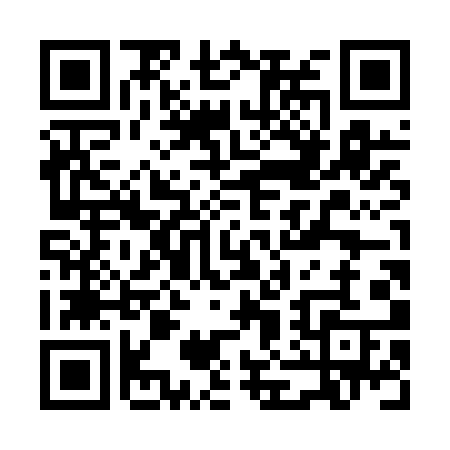 Prayer times for Jakabffytanya, HungaryWed 1 May 2024 - Fri 31 May 2024High Latitude Method: Midnight RulePrayer Calculation Method: Muslim World LeagueAsar Calculation Method: HanafiPrayer times provided by https://www.salahtimes.comDateDayFajrSunriseDhuhrAsrMaghribIsha1Wed3:195:2112:335:357:459:402Thu3:165:2012:335:357:479:423Fri3:145:1812:335:367:489:444Sat3:115:1712:335:377:499:465Sun3:095:1512:325:387:509:486Mon3:075:1412:325:387:529:507Tue3:045:1212:325:397:539:528Wed3:025:1112:325:407:549:549Thu3:005:1012:325:417:569:5710Fri2:575:0812:325:417:579:5911Sat2:555:0712:325:427:5810:0112Sun2:535:0612:325:437:5910:0313Mon2:505:0412:325:448:0110:0514Tue2:485:0312:325:448:0210:0715Wed2:465:0212:325:458:0310:0916Thu2:445:0112:325:468:0410:1217Fri2:415:0012:325:478:0510:1418Sat2:394:5912:325:478:0710:1619Sun2:374:5812:325:488:0810:1820Mon2:354:5612:325:498:0910:2021Tue2:334:5512:325:498:1010:2222Wed2:314:5512:335:508:1110:2423Thu2:284:5412:335:518:1210:2624Fri2:264:5312:335:518:1310:2825Sat2:244:5212:335:528:1410:3026Sun2:224:5112:335:528:1510:3227Mon2:214:5012:335:538:1610:3428Tue2:194:4912:335:548:1710:3629Wed2:174:4912:335:548:1810:3830Thu2:154:4812:335:558:1910:4031Fri2:134:4712:345:558:2010:41